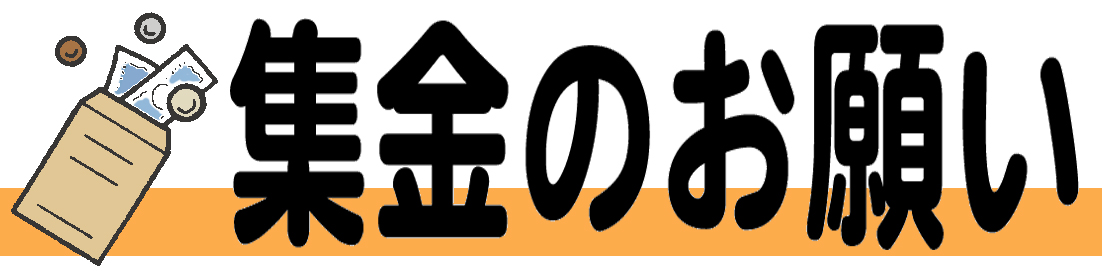 ※7月集金分のA4ノートについては紙の価格高騰による値上げ分の集金になります。　※7月集金紅型セットは1100円のところを1500円徴収してしまいましたので、返金いたします。